Teotitlán de Flores Magón, Oaxaca, OAX., a                          del 20__.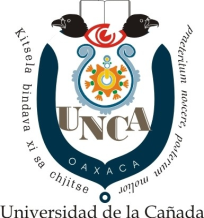 L. P. Joyce Lara RosasCoordinadora De Estancias Profesionales.Universidad De La Cañada.P R E S E N T E. Por  medio de este conducto me dirijo a usted con la finalidad de solicitarle su autorización para la realización de mi  periodo de estancias profesionales, adjunto los siguientes datos de mi perfil  profesional. Nombre del alumno:___________________________________________________________  Matrícula: _______________________     Carrera: ________________________________                                                    Grupo:	                                    Teléfono:E-mail institucional: _________________                     E-mail personal: _______________________Así mismo, pongo de su conocimiento los datos de la empresa para solicitarle inicie la gestión para realizar dicho Periodo de Estancias Profesionales:Nombre de la empresa:  ____________________________________________________________Responsable del área: ______________________________________________________________   Teléfono: _______________________                           E-mail:_______________________________Nombre de la empresa:  ____________________________________________________________Responsable del área: ______________________________________________________________Teléfono: _______________________                           E-mail:_______________________________INICIO DE ESTANCIA:  	Agradeciendo de antemano su atención a la presente solicitud, reciba un cordial saludo.               Atentamente                                                                                     Vo. Bo. Jefe de Carrera    Nombre y Firma del Alumno                                                                                                   Nombre y FirmaPRIMERSEGUNDO